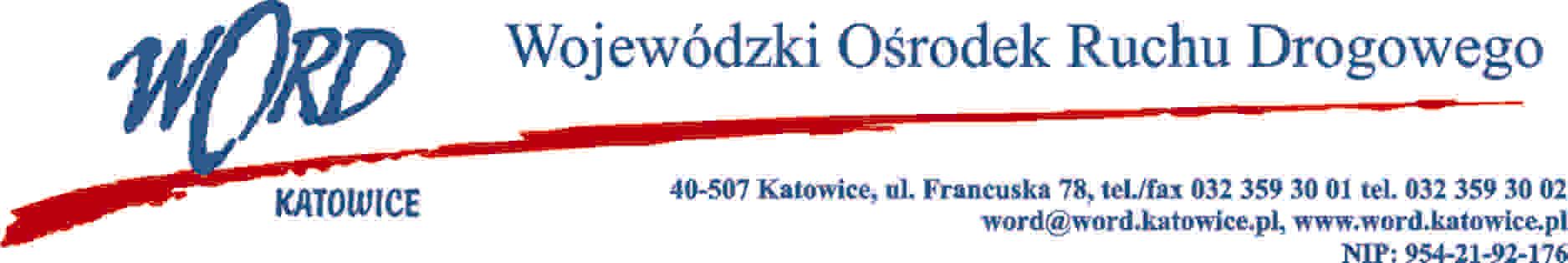 D.RK.110.52.2022.AK								Katowice, 19.12.2022 r. OGŁOSZENIE O NABORZE NA STANOWISKO SPECJALISTY DS. PRACOWNICZYCH W WOJEWÓDZKIM OŚRODKU RUCHU DROGOWEGO W KATOWICACHWojewódzki Ośrodek Ruchu Drogowego w Katowicach z siedzibą ul. Francuska 78, ogłasza nabór 
na stanowisko specjalisty ds. pracowniczych.Szczegóły naboru:Stanowisko: Specjalista ds. pracowniczych.Miejsce wykonywania pracy: Wojewódzki Ośrodek Ruchu Drogowego w Katowicach.Wymiar czasu pracy: ½  etatu.Podstawa zatrudnienia: Umowa o pracę.Wymagania:Wykształcenie wyższe (Finanse, administracja lub kierunkowe).Minimum 3-letnie doświadczenie na stanowisku w zakresie obsługi kadrowej.Znajomość i umiejętność interpretacji przepisów prawa pracy.Posiadanie pełnej zdolności do czynności prawnych oraz korzystanie z pełni praw publicznych.Niekaralność za umyślne przestępstwo ściągane z oskarżenia publicznego lub umyślne przestępstwo skarbowe.Umiejętność obsługi komputera - pakiet MS Office, poczta elektroniczna, oprogramowanie kadrowe.Odpowiedzialność, lojalność, wysoka kultura osobista, komunikatywność, rzetelność, systematyczność, umiejętność organizowania własnej pracy;Umiejętność pracy w zespole.Wymagania dodatkowe:Znajomość programu Comarch Optima.Do zadań osoby zatrudnionej na stanowisku specjalisty ds. pracowniczych będzie:Prowadzenie akt osobowych pracowników.Przygotowywanie dokumentacji związanej z nawiązaniem i rozwiązaniem stosunku pracy.Kontrola obiegu i archiwizacja dokumentów kadrowych i dbałość o porządek dokumentacji.Obsługa programu Comarch Optima.Monitorowanie ważności badań lekarskich oraz szkoleń. Ustalanie uprawnień urlopowych i prowadzenie dokumentacji z tym związanej.Prowadzenie ewidencji czasu pracy, urlopów pracowniczych.Prowadzenie PPK.Wydawanie zaświadczeń dotyczących stosunku pracy na wniosek pracownika.Sporządzanie sprawozdań w zakresie kadr do Urzędu Statystycznego.Wymagane dokumenty:Curriculum Vitae.List motywacyjny.Kserokopie dokumentów potwierdzających posiadany staż pracy.Kserokopie dokumentów potwierdzających posiadane wykształcenie.Kserokopie innych dokumentów potwierdzających  posiadane kwalifikacje i umiejętności.W przypadku, gdy kandydatem jest osoba niepełnosprawna i zamierza korzystać z uprawnień, należy dołączyć orzeczenie o stopniu niepełnosprawności.Oświadczenie o pełnej zdolności do czynności prawnych oraz korzystania z pełni praw publicznych.Oświadczenie o nieskazaniu  prawomocnym  wyrokiem  sądu  za umyślne przestępstwo ścigane
z oskarżenia publicznego.Podpisana zgoda na przetwarzanie danych osobowych (załącznik nr 1).Kwestionariusz dla osoby ubiegającej się o zatrudnienie (załącznik nr 2).Oświadczenie kandydata o posiadaniu prawo jazdy (załącznik nr 3).
Wszystkie złożone dokumenty aplikacyjne powinny być podpisane przez kandydata. 
Termin i miejsce składania dokumentów:Dokumenty aplikacyjne należy składać za pośrednictwem poczty lub osobiście w sekretariacie Wojewódzkiego Ośrodka Ruchu Drogowego w Katowicach, ul. Francuska 78, 40-507 Katowice. Nie dopuszcza się składania dokumentów za pośrednictwem poczty elektronicznej.Dokumenty aplikacyjne powinny być złożone w zaklejonej, podpisanej i nieprzezroczystej kopercie z  dopiskiem „Dokumenty aplikacyjne na stanowisko specjalisty ds. pracowniczych”.Termin składania ofert upływa z dniem 27.12.2022 r. godz. 13:00Oferty niekompletne lub otrzymane po terminie nie będą rozpatrywane.Pozostałe informacje:Rozpatrzenie ofert nastąpi przez powołaną Komisję Rekrutacyjną.Informacja o terminie rozmowy kwalifikacyjnej z wybranymi kandydatami zostanie przekazana telefonicznie.Rozmowa kwalifikacyjna zostanie przeprowadzona przez Dyrektora WORD oraz Przewodniczącego Komisji Rekrutacyjnej.Ostateczną decyzję o wyborze i zatrudnieniu kandydata podejmuje Dyrektor.Informacja o wynikach naboru zostanie upowszechniona na BIP oraz stronie wewnętrznej WORD 
w Katowicach.										Zatwierdził: